Ano C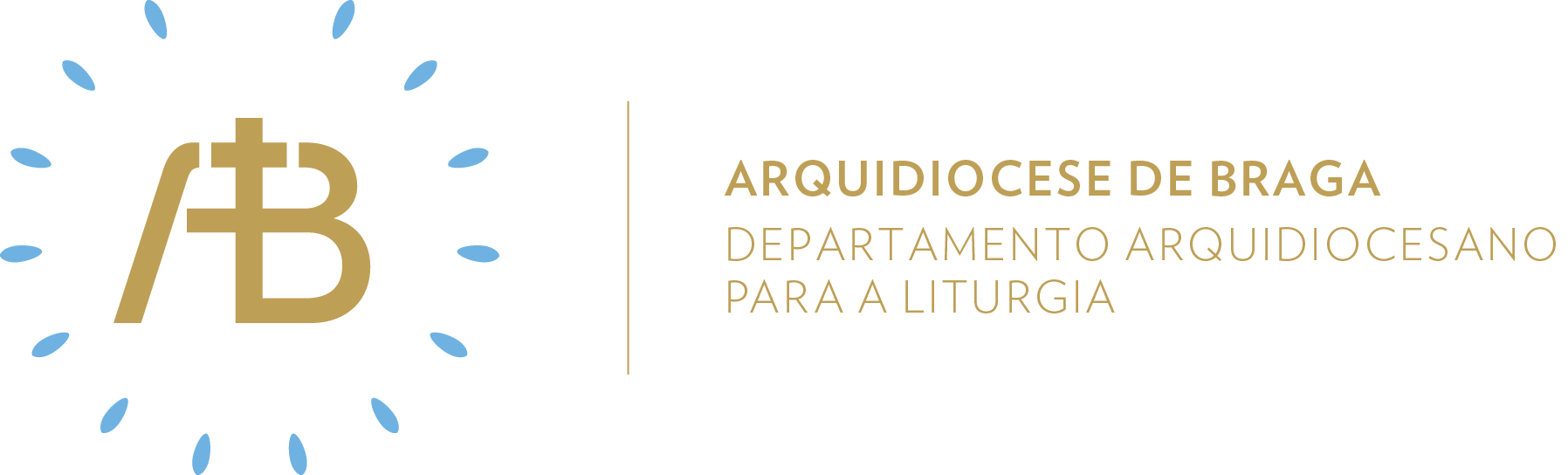 Tempo ComumDomingo VIISemente de amor“A medida que usardes com os outros será usada também convosco”Celebrar em comunidadeItinerário simbólicoDiante do altar, poderá figurar uma balança de pratos.Sugestão de cânticos[Entrada] Eu confio, Senhor, na Vossa bondade – F. Silva[Preparação Penitencial] Senhor, tende piedade de nós[Apresentação dos dons] Sede perfeitos – C. Silva [Comunhão] Se vos amardes – F. Silva[Final] Deus é Pai, Deus é Amor – F. SilvaEucologia[Orações presidenciais] Orações próprias do Domingo VII do Tempo Comum (Missal Romano, 401)[Prefácio e Oração Eucarística] Oração Eucarística V/D com prefácio próprio (Missal Romano, 1175ss)Evangelho para a vidaA Palavra do Senhor fala-nos do amor incondicional aos outros, especialmente, o amor aos inimigos: “amai os vossos inimigos, fazei bem àqueles que vos odeiam; bendizei os que vos amaldiçoam, orai por aqueles que vos maltratam”. Como posso amar aquele que me odeia, o inimigo? É precisamente a esse que Jesus hoje nos diz para amar. Pois, amar os amigos é fácil, mas amar aqueles de quem não gostamos tanto é difícil. Amar é cuidar e, por isso, talvez precisemos de cuidar da nossa comunidade, vendo cada membro como um hóspede e não como hostil.Oração UniversalV/ Irmãos e irmãs, oremos ao Pai do Céu, que é misericordioso para com todos, e abramos o nosso coração às dimensões daquela oração que Jesus nos ensinou, suplicando, humildemente:R/ Deus de amor, ajudai-nos a ser misericordiosos. Pela santa Igreja espalhada pelo mundo inteiro, para que, vencendo a tentação de julgar e condenar, manifeste sempre e em tudo o amor misericordioso de Jesus, oremos.Pelos crentes de todas as religiões da terra, para que amem aqueles que os não amam e perdoem àqueles que os perseguem, oremos.Pelos povos e países mais pobres, para que as nações mais poderosas deste mundo respeitem os seus direitos e destinos, oremos.Pelas pessoas violentas, como Saul, e pelas que promovem a paz, como David, para que não se deixem dominar pela vontade de vingança, oremos.Por todos nós que formamos esta assembleia e por todos os que estão envolvidos no processo sinodal, para que, por palavras e por obras, perdoemos e façamos o bem que agrada a Deus, oremos.V/ Senhor, nosso Deus, ensinai-nos a compreender as palavras do vosso Filho e a seguir o seu exemplo, para que o vosso amor nos fortaleça na vontade de acolher fraternalmente todas as pessoas. Por Cristo, Senhor nosso.R/ Ámen. Intercessão pelos vivosNa intercessão pelos vivos durante a oração eucarística, propomos que se reze pelos inimigos e pelas pessoas de quem não gostamos tanto. Para isso, far-se-á a seguinte admonição após a aclamação “Mistério da Fé”:Quando celebramos a Eucaristia, cumprimos o mandamento de Jesus – “fazei o que eu vos disser” –, concretamente durante a oração eucarística. Durante o cânone, rezamos pelos vivos, pelos defuntos e pedimos a intercessão dos santos. Hoje, manifestando o amor a todos, inclusive aos nossos inimigos, vamos rezar por eles na intercessão pelos vivos. Por isso, faremos um momento de silêncio, lembrando algumas pessoas de quem não gostamos tanto ou por quem não nutrimos especial apreço. O Senhor aumente em nós a capacidade de amar!Envio missionárioV/ Ide, o Pai, Deus de amor, vos envia a ser mensageiros do amor aos inimigos.R/ Ámen.V/ Ide, o Filho, Deus de amor, desafia-vos a ser missionários do seu perdão.R/ Ámen.V/ Ide, o Espírito Santo, Deus de amor, vos move a tecer uma comunidade viva onde reine o amor e a paz.R/ Ámen.Semear caridadeAcólitosO serviço do altar é um exercício de entreajuda e de auxílio mútuo. Diáconos, Presbíteros, Bispos, Acólitos, MEC, Leitores… estão ao serviço uns dos outros, para que, num único serviço comum a Deus, eles Lhe prestem um culto agradável para Sua glória e salvação da humanidade. Assim, na liturgia, aprendemos a fazer o bem aos outros sem esperar outra recompensa que não seja a que só Deus pode dar.LeitoresQue importa preparar bem a leitura se depois a voz não projeta o som das palavras ou a sonorização não funciona bem? David teve que se pôr a grande distância de Saul, longe no cimo do monte, para lhe dizer a sua boa vontade. Para isso, teve que bradar para ser escutado. Também o leitor, depois de preparar bem a leitura, deve certificar-se que tudo está a postos, para que o som da sua voz chegue aos ouvidos do ouvinte.Ministros Extraordinários da ComunhãoA chamada “regra de ouro” continua a ser um precioso princípio de conduta: “como quereis que os outros vos façam, fazei-lho vós também”. Quando o MEC vai visitar um doente, deverá pensar o quanto ele gostaria também de ser visitado quando estivesse doente, confinado ao seu domicílio ou mesmo ao seu leito. Não basta não fazer o mal, devemos fazer o bem que gostaríamos que os outros nos fizessem.MúsicosOs ataques de cólera dos músicos são bem conhecidos. Um dia, Bach e o fagotista Geyersbach pegaram-se violentamente por causa das correções feitas por Bach nos ensaios. Não tivessem sido os presentes, a luta teria acabado mal. Por vezes, esquece-se que o talento artístico não dispensa a prática das boas obras e grandeza moral. Como os outros, os artistas também são obrigados primeiro ao mandamento do amor.Sair em missão de amarDurante esta semana, vamos procurar crescer no amor, sobretudo, para com aquelas pessoas de quem não gostamos tanto; rezemos por uma pessoa que nos ofendeu ou prejudicou.